杭州艾利网站问题: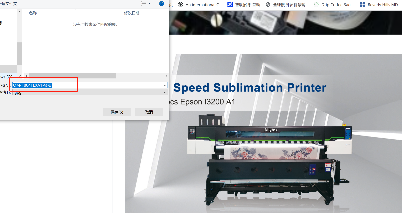 1,产品图片不是以产品关键词命名 2、产品图片未做内链3、产品图片上的文字不是文本格式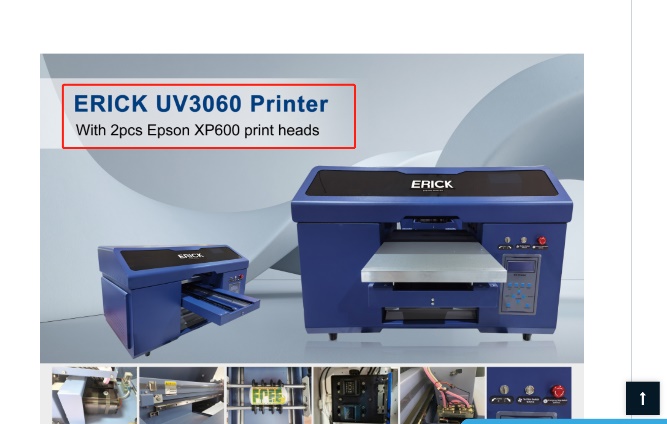 4、产品描述可以适当的，自然的插入关键词，可以跟其他的产品页面链接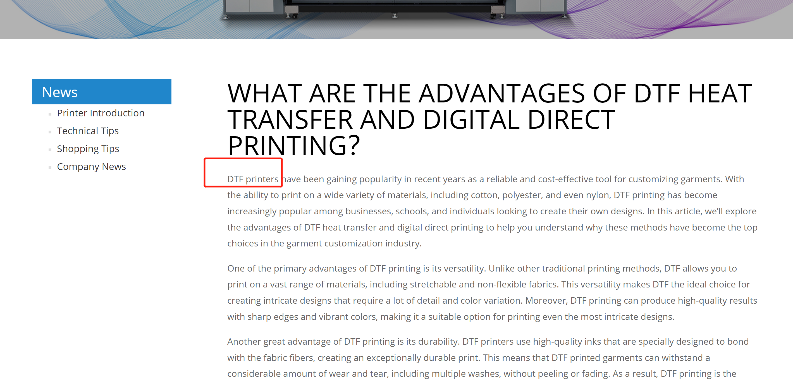 4、新闻内容 关键词可以加粗，加内链新闻内容建议使用AIGOA